Додаток до рішення виконавчого комітету Фастівської міської ради від _________ 2022 року____Влаштування протипожежногопроїзду по вул. Героїв прикордонників,біля буд.2, в м. Фастів, Київської області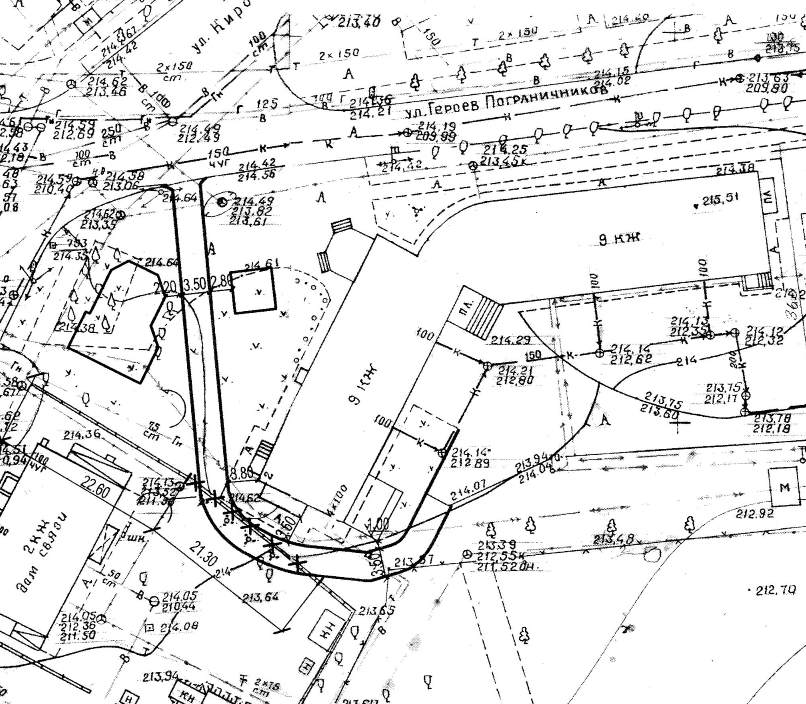 Керуючий справами (секретар)виконавчого комітету Леся ТХОРЖЕВСЬКА